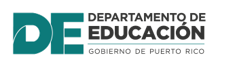 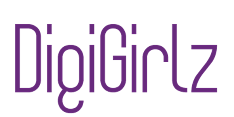 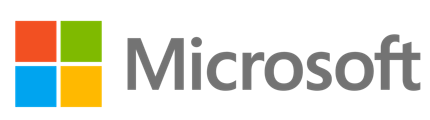 FORMULARIO DE INSCRIPCIÓN POR ESCUELAFecha de inscripción: en o antes del viernes, 30 de marzo de 2018Información de la escuela:Región____________________ Distrito__________________ Municipio: ______________________Nombre de la escuela: _______________________________________________________________Teléfono: _________________________________ Fax: ______________________________________Información del personal de apoyo que acompañará a las estudiantes: (Solamente se aceptará la asistencia de un recurso de apoyo por escuela)Nombre completo: __________________________________________________________________Celular: _________________________________Correo electrónico del DE (Miescuela.pr) :____________________________________________Información de las estudiantes que participarán del taller: (máximo 5 estudiantes)Nombre del director escolar: ________________________________ Firma:___________________________________ Fecha:_______________________________________________________Nombre CompletoGrupo1-2-3-4-5-